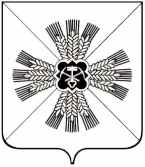 КЕМЕРОВСКАЯ ОБЛАСТЬПРОМЫШЛЕННОВСКИЙ МУНИЦИПАЛЬНЫЙ РАЙОНАДМИНИСТРАЦИЯПЛОТНИКОВСКОГО СЕЛЬСКОГО ПОСЕЛЕНИЯПОСТАНОВЛЕНИЕот 05 «сентября» 2018г. № 143пос.ПлотниковоО проведении проверки соответствия вывесок, используемых рекламных конструкций нормам федерального законодательства, правилам благоустройства Плотниковского сельского поселения, Методическим рекомендациям по подготовке правил благоустройства, утвержденных Приказом Министерства строительства и жилищно-коммунального хозяйства Российской Федерации от 13.04.2017 № 711/прНа основании Федерального закона от 06.10.2003 № 131-ФЗ «Об общих принципах организации местного самоуправления в Российской Федерации», Методических рекомендаций по подготовке правил благоустройства, утвержденных Приказом Министерства строительства и жилищно-коммунального хозяйства Российской Федерации от 13.04.2017 № 711/пр, Устава Плотниковского сельского поселения:Провести проверки соответствия вывесок, используемых рекламных конструкций нормам федерального законодательства, правилам благоустройства Плотниковского сельского поселения, Методических рекомендаций по подготовке правил благоустройства, утвержденных Приказом Министерства строительства и жилищно-коммунального хозяйства Российской Федерации от 13.04.2017 № 711/пр, согласно плана графика поэтапного приведение вывесок и конструкций в соответствие с законодательством Российской Федерации.Утвердить прилагаемый план график поэтапного приведение вывесок и конструкций в соответствие с законодательством Российской Федерации, согласно приложения № 1 к настоящему постановлению.Утвердить состав комиссии по проведению проверки соответствия вывесок, используемых рекламных конструкций нормам федерального законодательства, правилам благоустройства Плотниковского сельского поселения, Методических рекомендаций по подготовке правил благоустройства, утвержденных Приказом Министерства строительства и жилищно-коммунального хозяйства Российской Федерации от 13.04.2017 № 711/пр, согласно приложения № 2 к настоящему постановлению.Признать утратившим силу постановление администрации Плотниковского сельского полселения от 06.03.2018 № 10 «О проведении проверки соответствия вывесок, используемых рекламных конструкций нормам федерального законодательства, правилам благоустройства Плотниковского сельского поселения, Методическим рекомендациям по подготовке правил благоустройства, утвержденных Приказом Министерства строительства и жилищно-коммунального хозяйства Российской Федерации от 13.04.2017 № 711/пр».Настоящее постановление подлежит обнародованию на информационном стенде администрации Плотниковского сельского поселения и размещению на официальном сайте администрации Промышленновского муниципального района на странице Плотниковского сельского поселения.Контроль за исполнением настоящего постановления возложить на заместителя главы Плотниковского сельского поселения Переверзеву Е.А.Постановление вступает в силу со дня подписания.Исп. Е.А. ПереверзеваТел. 67-1-81ПЛАНграфик поэтапного приведение вывесок и рекламных конструкций в соответствие с законодательством российской федерацииСОСТАВпо проведению проверки соответствия вывесок, используемых рекламных конструкций нормам федерального законодательства, правилам благоустройства Плотниковского сельского поселения, Методическим рекомендациям по подготовке правил благоустройства, утвержденных Приказом Министерства строительства и жилищно-коммунального хозяйства Российской Федерации от 13.04.2017 № 711/прГлаваПлотниковского сельского поселенияД.В. ТолстыхПриложение № 1к постановлению администрацииПлотниковского сельского поселенияот «05» сентября 2018г. № 1431 этап1 этап1 этап1 этап№ п/пНаименование населенного пунктаНаименование улицы, номер дома, на фасаде которого размещены вывески, рекламных конструкцийДата проверки в 2018 году1п. Плотниковоул. Почтовая, д. 85 (АЗС)13.09.20182п. ПлотниковоТрасса Кемерово –Промышленная (поворот на п. Плотниково)13.09.20183п. Плотниковоул. Школьная, д. 18 (напротив Заринского ГДК)13.09.20184п. Плотниково ул. Школьная, д. 17 (напротив здания Торговый квартал)13.09.20185п. Плотниковоул. Юбилейная, д. 43А (ДЮСШ)13.09.2018Приложение № 2к постановлениюадминистрацииПлотниковского сельского поселенияот «05» сентября 2018г. № 143Председатель комиссииТолстых Дмитрий Владимирович- и.о. главы Плотниковского  сельского поселенияЗаместитель председателя комиссииПереверзева Елена Александровна- заместитель главы Плотниковского сельского поселенияСекретарь комиссииСтепанова Ольга Вячеславовна- главный специалист администрации Плотниковского сельского поселенияЧлены комиссииГерасимова Евгения ГеннадьевнаШуляренко Галина Николаевна- главный специалист администрации Плотниковского сельского поселения- специалист I категории администрации Плотниковского сельского поселения